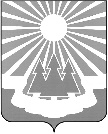 			       Администрация				муниципального образования                        «Светогорское городское поселение» Выборгского района Ленинградской областиПОСТАНОВЛЕНИЕВ соответствии с Федеральным законом от 27.07.2010 № 210-ФЗ «Об организации предоставления государственных и муниципальных услуг», Федеральным законом от 06.10.2003 № 131-ФЗ «Об общих принципах организации местного самоуправления 
в Российской Федерации», Федеральным законом от 24.06.1998 № 89-ФЗ «Об отходах производства и потребления», Постановлением Правительства Российской Федерации от 
31.08.2018 № 1039 «Об утверждении правил обустройства мест (площадок) накопления твердых коммунальных отходов и ведения их реестра» П О С Т А Н О В Л Я Е Т:1.  Исключить из п. 2.6. «Исчерпывающий перечень документов, необходимых в соответствии с законодательными или иными нормативными правовыми актами для предоставления муниципальной услуги, подлежащих предоставлению заявителем:» регламента предоставления муниципальной услуги «Выдача разрешения на создание места (площадки) накопления твёрдых коммунальных отходов» подпункт 3.              2. Разместить настоящее Постановление на официальном сайте 
МО "Светогорское городское поселение" (mo-svetogorsk.ru) и в сетевом издании «Официальный вестник муниципальных правовых актов органов местного самоуправления муниципального образования «Выборгский район» Ленинградской области» (npavrlo.ru).3.  Контроль за исполнением настоящего постановления возложить на заместителя главы администрации А.А. Ренжина.Глава администрации                                                                              		 Е.Е. ЦойИсполнитель: Хорева С.Ю.Согласовано: Ренжин А.А.                               Андреева Л.А.                          Цурко А.АРазослано: в дело, ОГХ, ОУИ, регистр МНПА, сайт МО, пресс-центр «Вуокса», сайт NPAVRLO.RU.15.03.2021№115О внесении изменений в административный регламент предоставления муниципальной услуги «Выдача разрешения на создание места (площадки) накопления твёрдых коммунальных отходов» (Сокращенное наименование: «Выдача разрешения на создание места накопления ТКО»)
от 18.09.2019 № 371О внесении изменений в административный регламент предоставления муниципальной услуги «Выдача разрешения на создание места (площадки) накопления твёрдых коммунальных отходов» (Сокращенное наименование: «Выдача разрешения на создание места накопления ТКО»)
от 18.09.2019 № 371О внесении изменений в административный регламент предоставления муниципальной услуги «Выдача разрешения на создание места (площадки) накопления твёрдых коммунальных отходов» (Сокращенное наименование: «Выдача разрешения на создание места накопления ТКО»)
от 18.09.2019 № 371О внесении изменений в административный регламент предоставления муниципальной услуги «Выдача разрешения на создание места (площадки) накопления твёрдых коммунальных отходов» (Сокращенное наименование: «Выдача разрешения на создание места накопления ТКО»)
от 18.09.2019 № 371